Etude de cas du champ à l’assiette : le cas de la tomate À nos cerveaux 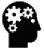 L’article de journal sur la tomate nous a montré le trajet d’un produit agricole du champ à l’assiette.Place dans le schéma ci-dessous les grandes étapes que suit la tomate avec les mots suivants :Consommation / Transformation (emballage...) / Production / Commercialisation / Transport / TransportConnais-tu d’autres circuits qu’empruntent les produits agricoles ?  Tous les produits parcourent-ils  3000 kilomètres entre le champ et l’assiette ?  Tous les produits passent- ils entre les mains d’autant d’intermédiaires ? …………………………………………………………………………………………………………………………………………………………………………………………………………………………………………………………………………………………………………………………………………………………………………………………………………………………………………………………………………Qu’avons-nous retenu ?…………………………………………………………………………………………………………………………………………………………………………………………………………………………………………………………………………………………………………………………………………………………………………………………………………………………………………………………………………À nos cerveaux : Qu’est-ce qu’un circuit court ?Un circuit court est un mode de commercialisation des produits agricoles qui s'exerce soit par la vente directe du producteur au consommateur, soit par la vente indirecte à condition qu'il n'y ait qu'un seul intermédiaire entre l’exploitant et le consommateur. (Définition du Ministère de l’agriculture)Place dans les schémas ci-dessous les mots suivants  selon le type de commercialisation  évoqué :Consommation, Production, TransportEt toi ? Où se fournit ta famille en produits frais ? ……………………………………………………………………………………………………………………………Est-ce plutôt un circuit court ou un circuit long d’après toi ? ……………………………………………………………………………………………………………………………On aurait pu appeler cette activité  « Du local au global, pourquoi manger local ? »  À ton avis, quelles sont les différentes conséquences des circuits courts ou longs sur :  l’environnement ?………………………………………………………………………………………………………………………………………………………………………………………………………………………………………………………………………………………………………………………………………………………………………………………………………………………………………………………………………les prix des produits ? [L’économique] …………………………………………………………………………………………………………………………………………………………………………………………………………………………………………………………………………………………………………………………………………………………………………………………………………………………………………………………………………la qualité des produits et leur goût ?…………………………………………………………………………………………………………………………………………………………………………………………………………………………………………………………………………………………………………………………………………………………………………………………………………………………………………………………………………les relations entre les producteurs et les consommateurs ? [le social]…………………………………………………………………………………………………………………………………………………………………………………………………………………………………………………………………………………………………………………………………………………………………………………………………………………………………………………………………………Quel est le circuit le plus rentable pour les producteurs ? …………………………………………………………………………………………………………………………………………………………………………………………………………………………………………………………………………………………………………………………………………………………………………………………………………………………………………………………………………Qu’avons-nous retenu ?…………………………………………………………………………………………………………………………………………………………………………………………………………………………………………………………………………………………………………………………………………………………………………………………………………………………………………………………………………Pour aller plus loinESPAGNE	       ALLEMAGNE, ANGLETERRE, FRANCE..D’une « mer de plastique » à Almeria, près de Malaga…. … aux étals de nos supermarchés et à nos assiettes.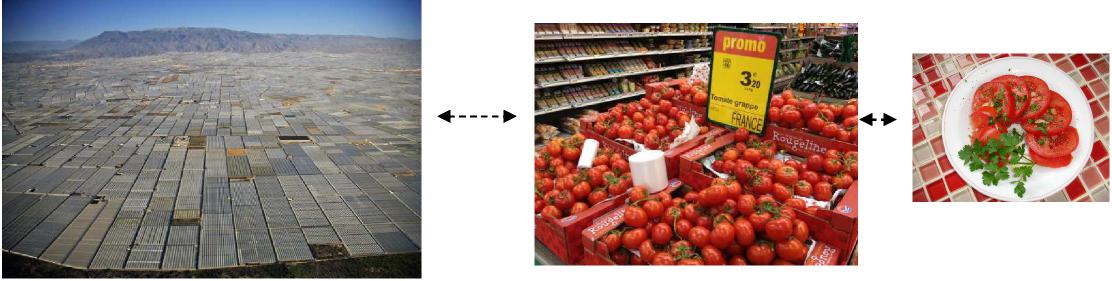 Photos : Yann Arthus Bertrand / Le web conso / Blog « entre amis et voisins »Photos : Yann Arthus Bertrand / Le web conso / Blog « entre amis et voisins »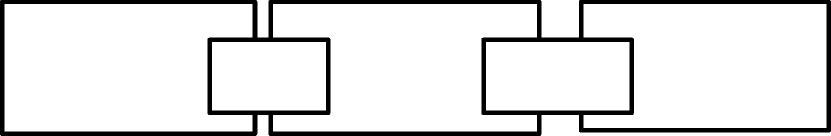 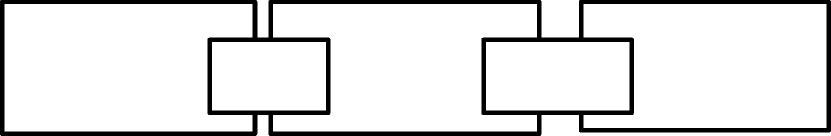 0 …………………………………………………….…………………………………………….. 3 000 kmChamp……………………………..Intermédiaires nombreux………………………………Assiette0 …………………………………………………….…………………………………………….. 3 000 kmChamp……………………………..Intermédiaires nombreux………………………………AssietteSchéma du circuitType de circuits0 kmChamp Assiette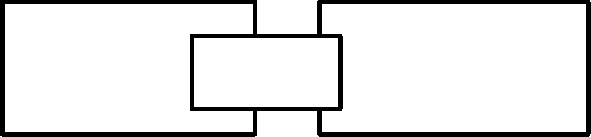 0 km……………………………………….quelques kilomètresChamp…………..Pas d’intermédiaire……………….Assiette0……………………………………………………………………80 kmChamp...……Pas d’intermédiaire ou un intermédiaire…..Assiette